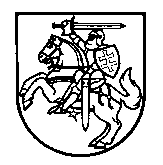 LAZDIJŲ RAJONO SAVIVALDYBĖS ADMINISTRACIJOSDIREKTORIUSĮSAKYMASDĖL IŠLYGOS GERIAMOJO VANDENS INDIKATORINIŲ RODIKLIŲ RIBINIŲ VERČIŲ TAIKYMO SĄLYGŲ LAZDIJŲ RAJONO SAVIVALDYBĖS ZELIONKOS IR VERSTAMINŲ KAIMŲ VANDENVIETĖMS2022 m. gegužės     d. Nr. 10V-LazdijaiVadovaudamasi Lietuvos Respublikos vietos savivaldos įstatymo 29 straipsnio 8 dalies 2 punktu, Lietuvos Respublikos geriamojo vandens įstatymo 10 straipsnio 2 dalimi ir atsižvelgdama į Valstybinės maisto ir veterinarijos tarnybos Alytaus departamento 2022 m. balandžio 12 d. raštą Nr. 22S-(22.5)-416 „Dėl leidimo laikinai nukrypti nuo teisės aktų reikalaujamų geriamojo vandens kokybės rodiklių derinimo“:L e i d ž i u laikinai, iki trejų metų, nukrypti nuo teisės aktų reikalaujamų viešai tiekiamo geriamojo vandens iš Zelionkos k., Būdviečio sen. ir Verstaminų k., Lazdijų sen. vandenviečių kokybės rodiklių.	2. Į p a r e i g o j u Lazdijų rajono savivaldybės administracijos viešąjį geriamojo vandens tiekėją UAB „Lazdijų vanduo“:2.1. informuoti vartotojus dėl gauto leidimo laikinai nukrypti nuo teisės aktų reikalaujamų geriamojo vandens kokybės rodiklių;2.2. kaip įmanoma greičiau atlikti Zelionkos k., Būdviečio sen. ir Verstaminų k., Lazdijų sen. geriamojo vandens vandenviečių ir vandentiekio tinklų modernizavimą.3. N u r o d a u, kad šis įsakymas per vieną mėnesį nuo paskelbimo (įteikimo) dienos gali būti skundžiamas pasirinktinai Lietuvos administracinių ginčų komisijos Kauno apygardos skyriui, adresu: Laisvės al. 36, LT-44240 Kaunas, Lietuvos Respublikos ikiteisminio administracinių ginčų nagrinėjimo tvarkos įstatymo nustatyta tvarka arba Regionų apygardos administracinio teismo Kauno rūmams, adresu: A. Mickevičiaus g. 8A, LT-44312 Kaunas, Lietuvos Respublikos administracinių bylų teisenos įstatymo nustatyta tvarka.Administracijos direktorė	Ilona ŠaparauskienėRasa Milukaitė, tel. 8 611 25 087 